ПРАВИТЕЛЬСТВО РЕСПУБЛИКИ БАШКОРТОСТАНПОСТАНОВЛЕНИЕот 13 декабря 2022 г. N 773ОБ УТВЕРЖДЕНИИ ПОРЯДКА ОРГАНИЗАЦИИ СЕЗОННОГО ИЛИКРУГЛОГОДИЧНОГО ОТДЫХА И ОЗДОРОВЛЕНИЯ ДЕТЕЙ УЧАСТНИКОВСПЕЦИАЛЬНОЙ ВОЕННОЙ ОПЕРАЦИИ, ПРОВОДИМОЙ НА ТЕРРИТОРИЯХДОНЕЦКОЙ НАРОДНОЙ РЕСПУБЛИКИ, ЛУГАНСКОЙ НАРОДНОЙ РЕСПУБЛИКИ,ХЕРСОНСКОЙ И ЗАПОРОЖСКОЙ ОБЛАСТЕЙ, УКРАИНЫ, В ОРГАНИЗАЦИЯХОТДЫХА ДЕТЕЙ И ИХ ОЗДОРОВЛЕНИЯ СЕЗОННОГО ИЛИ КРУГЛОГОДИЧНОГОДЕЙСТВИЯ РЕСПУБЛИКИ БАШКОРТОСТАНВ соответствии с распоряжением Главы Республики Башкортостан от 11 октября 2022 года N РГ-415 "О Плане мероприятий по оказанию содействия семьям граждан из Республики Башкортостан, принимающих участие в специальной военной операции, проводимой на территориях Донецкой Народной Республики, Луганской Народной Республики, Херсонской и Запорожской областей, Украины" Правительство Республики Башкортостан постановляет:1. Утвердить прилагаемый Порядок организации сезонного или круглогодичного отдыха и оздоровления детей участников специальной военной операции, проводимой на территориях Донецкой Народной Республики, Луганской Народной Республики, Херсонской и Запорожской областей, Украины, в организациях отдыха детей и их оздоровления сезонного или круглогодичного действия Республики Башкортостан.2. Контроль за исполнением настоящего Постановления возложить на первого заместителя Премьер-министра Правительства Республики Башкортостан - министра экономического развития и инвестиционной политики Республики Башкортостан Муратова Р.Х.Премьер-министрПравительстваРеспублики БашкортостанА.Г.НАЗАРОВУтвержденПостановлением ПравительстваРеспублики Башкортостанот 13 декабря 2022 г. N 773ПОРЯДОКОРГАНИЗАЦИИ СЕЗОННОГО ИЛИ КРУГЛОГОДИЧНОГО ОТДЫХАИ ОЗДОРОВЛЕНИЯ ДЕТЕЙ УЧАСТНИКОВ СПЕЦИАЛЬНОЙ ВОЕННОЙОПЕРАЦИИ, ПРОВОДИМОЙ НА ТЕРРИТОРИЯХ ДОНЕЦКОЙ НАРОДНОЙРЕСПУБЛИКИ, ЛУГАНСКОЙ НАРОДНОЙ РЕСПУБЛИКИ, ХЕРСОНСКОЙИ ЗАПОРОЖСКОЙ ОБЛАСТЕЙ, УКРАИНЫ, В ОРГАНИЗАЦИЯХ ОТДЫХА ДЕТЕЙИ ИХ ОЗДОРОВЛЕНИЯ СЕЗОННОГО ИЛИ КРУГЛОГОДИЧНОГО ДЕЙСТВИЯРЕСПУБЛИКИ БАШКОРТОСТАН1. ОБЩИЕ ПОЛОЖЕНИЯ1.1. Настоящий Порядок устанавливает процедуру предоставления бесплатных путевок детям участников специальной военной операции, проводимой на территориях Донецкой Народной Республики, Луганской Народной Республики, Херсонской и Запорожской областей, Украины (далее - дети участников СВО), в организациях отдыха детей и их оздоровления сезонного или круглогодичного действия Республики Башкортостан (далее - организация).1.2. Основные понятия, используемые в настоящем Порядке:а) получатели бесплатных путевок - родные дети, дети усыновленные (удочеренные) или подопечные дети граждан - участников СВО, проживающие на территории Республики Башкортостан и обучающиеся в государственных, муниципальных общеобразовательных организациях Республики Башкортостан, до 15 лет включительно;б) заявитель - родитель (законный представитель) детей участников СВО, обратившийся в орган местного самоуправления Республики Башкортостан, осуществляющий управление в сфере образования (далее - отдел образования), в государственное автономное учреждение дополнительного профессионального образования Региональный методический центр дополнительного образования Республики Башкортостан (далее - ГАУ ДПО РМЦ ДО РБ) с заявлением на предоставление бесплатных путевок;в) участниками СВО являются:граждане, имеющие статус военнослужащего в соответствии с Федеральным законом "О статусе военнослужащих", принимающие (принимавшие) участие в СВО;граждане, принимающие (принимавшие) участие в СВО в составе добровольческих отрядов на территориях Донецкой Народной Республики, Луганской Народной Республики, Запорожской и Херсонской областей, Украины;лица, имеющие специальное звание полиции, проходящие военную службу (службу) в подразделениях Управления Федеральной службы войск национальной гвардии Российской Федерации по Республике Башкортостан, принимающие (принимавшие) участие в СВО;лица, призванные на военную службу по мобилизации в соответствии с Указом Президента Российской Федерации от 21 сентября 2022 года N 647 "Об объявлении частичной мобилизации в Российской Федерации";граждане Российской Федерации, получившие инвалидность 1 и 2 групп вследствие ранения (контузии, увечья), полученного при участии в СВО;граждане Российской Федерации, погибшие (умершие) при участии в СВО.1.3. Предоставление бесплатных путевок детям участников СВО осуществляется в целях социальной поддержки семей участников СВО.1.4. Главным распорядителем как получателем средств бюджета Республики Башкортостан, осуществляющим финансовое обеспечение предоставления бесплатных путевок детям участников СВО в соответствии с настоящим Порядком, является Министерство образования и науки Республики Башкортостан (далее - Министерство).1.5. Бесплатные путевки предоставляются в соответствии со сводной бюджетной росписью бюджета Республики Башкортостан в пределах лимитов бюджетных обязательств, утвержденных Министерству на соответствующий финансовый год и плановый период на цель, указанную в пункте 1.3 настоящего Порядка.1.6. Предоставление бесплатных путевок в организации для детей участников СВО осуществляют ГАУ ДПО РМЦ ДО РБ и отделы образования.1.7. Предоставление бесплатных путевок детям участников СВО осуществляется не более одного раза в календарном году.1.8. Республиканские профильные смены организуются со сроком пребывания не менее 7 дней, но не более 14 календарных дней в организациях, включенных в Реестр организаций отдыха детей и их оздоровления на территории Республики Башкортостан.2. ПОРЯДОК ПОДАЧИ И РАССМОТРЕНИЯ ЗАЯВЛЕНИЙ НА ПРЕДОСТАВЛЕНИЕБЕСПЛАТНЫХ ПУТЕВОК ДЕТЯМ УЧАСТНИКОВ СВО2.1. В целях информирования граждан о возможности выделения бесплатных путевок детям участников СВО Министерство, ГАУ ДПО РМЦ ДО РБ и отделы образования размещают на своих официальных сайтах в информационно-телекоммуникационной сети Интернет соответствующую информацию.2.2. Для получения бесплатной путевки заявитель представляет следующие документы:а) заявление на предоставление бесплатной путевки ребенку участника СВО (далее - заявление) по форме согласно приложению N 1 к настоящему Порядку;б) документ, удостоверяющий личность родителя (законного представителя) ребенка участника СВО;в) свидетельство о рождении ребенка (детей) участника СВО (паспорт ребенка (детей) участника СВО при достижении им (ими) 14 лет) - в случае, если ребенок является родным ребенком участника СВО;г) документ, подтверждающий установление опеки или попечительства (при необходимости);д) справку или иной документ, подтверждающий отнесение одного из родителей (законного представителя) к одной из категорий участников СВО, указанных в подпункте "в" пункта 1.2 настоящего Порядка (при наличии);е) справку с места учебы.2.3. Заявитель вправе не представлять документы, указанные в подпунктах "в" - "е" пункта 2.2 настоящего Порядка. В случае непредставления заявителем указанных документов по собственной инициативе отдел образования, ГАУ ДПО РМЦ ДО РБ обеспечивают получение их или информации, содержащейся в них, у соответствующих уполномоченных органов и организаций в порядке, установленном законодательством, в том числе в порядке межведомственного информационного взаимодействия.2.4. Документы, указанные в пункте 2.2 настоящего Порядка, заявитель представляет в следующем порядке:на обучающихся государственных общеобразовательных организаций - ответственному лицу в ГАУ ДПО РМЦ ДО РБ;на обучающихся муниципальных общеобразовательных организаций - в отделы образования по месту обучения.2.5. Заявление подписывается заявителем либо представителем заявителя на основании доверенности, оформленной в соответствии с требованиями законодательства Российской Федерации.Документы могут быть представлены в подлинниках либо копиях, заверенных в установленном законодательством порядке.Заявление подается на имя руководителя отдела образования или руководителя ГАУ ДПО РМЦ ДО РБ с указанием планируемого срока заезда ребенка.Документы представляются в отдел образования, ГАУ ДПО РМЦ ДО РБ на бумажном носителе заявителем или представителем заявителя на основании доверенности, оформленной в соответствии с требованиями законодательства Российской Федерации, либо по почте, либо в электронной форме на адрес электронной почты отдела образования, ГАУ ДПО РМЦ ДО РБ.Ответственность за достоверность сведений и подлинность документов (за исключением сведений и документов, которые были получены в порядке межведомственного информационного взаимодействия) несет заявитель.2.6. Отдел образования, ГАУ ДПО РМЦ ДО РБ:а) регистрируют заявление в день его поступления;б) в случае непредставления заявителем документов, указанных в подпунктах "в" - "д" пункта 2.2 настоящего Порядка, запрашивают документы или информацию, содержащуюся в них, у соответствующих уполномоченных органов и организаций в порядке, установленном законодательством, в том числе в порядке межведомственного информационного взаимодействия;в) осуществляют рассмотрение документов, указанных в пункте 2.2 настоящего Порядка, на предмет их комплектности, полноты и достоверности содержащейся в них информации, а также на соответствие родителя (законного представителя) одной из категорий участников СВО, указанных в подпункте "в" пункта 1.2 настоящего Порядка;г) в течение 5 календарных дней со дня регистрации заявления принимают решение о предоставлении бесплатной путевки или об отказе в предоставлении бесплатной путевки.2.7. После принятия решения об отказе либо о предоставлении бесплатной путевки отдел образования, ГАУ ДПО РМЦ ДО РБ в течение 3 рабочих дней со дня принятия указанного решения направляют заявителю уведомление о предоставлении бесплатной путевки в форме электронного документа по адресу электронной почты, указанному в заявлении, поступившем в отдел образования, ГАУ ДПО РМЦ ДО РБ в форме электронного документа, и в письменной форме по почтовому адресу, указанному в заявлении, поступившем в отдел образования, ГАУ ДПО РМЦ ДО РБ в письменной форме.Заявитель вправе повторно обратиться в отдел образования, ГАУ ДПО РМЦ ДО РБ с заявлением после устранения причин, послуживших основанием для принятия решения об отказе в предоставлении бесплатной путевки в соответствии с настоящим Порядком.2.8. Основаниями для отказа в предоставлении бесплатной путевки заявителю являются:а) несоответствие родителя (законного представителя) одной из категорий участников СВО, указанных в подпункте "в" пункта 1.2 настоящего Порядка;б) несоответствие представленных документов требованиям, установленным пунктом 2.2 настоящего Порядка, или непредставление (представление не в полном объеме) указанных документов, за исключением документов, запрашиваемых в порядке межведомственного взаимодействия;в) установление факта недостоверности представленной информации.2.9. Отдел образования в течение 5 календарных дней со дня регистрации заявления формирует заявку на организацию сезонного или круглогодичного отдыха и оздоровления детей участников СВО (далее - заявка) по форме согласно приложению N 2 к настоящему Порядку и направляет заявку в ГАУ ДПО РМЦ ДО РБ для предоставления бесплатной путевки.К заявке прикладываются следующие документы:а) копия приказа отдела образования о включении в список детей участников СВО на получение бесплатных путевок в организации (далее - список);б) список по форме согласно приложению N 3 к настоящему Порядку.2.10. По результатам рассмотрения документов, указанных в пункте 2.9 настоящего Порядка, ГАУ ДПО РМЦ ДО РБ формирует общий список по форме согласно приложению N 3 к настоящему Порядку, о чем в течение 3 рабочих дней со дня его утверждения уведомляет отдел образования и заявителя.3. ПОРЯДОК ПРЕДОСТАВЛЕНИЯ БЕСПЛАТНЫХ ПУТЕВОКДЕТЯМ УЧАСТНИКОВ СВО3.1. ГАУ ДПО РМЦ ДО РБ распределяет путевки в организации и заключает договор об оказании услуг по организации отдыха и оздоровления детей в соответствии с законодательством Российской Федерации.3.2. На основании заявки, сформированной и представленной отделом образования, ГАУ ДПО РМЦ ДО РБ оплачивает стоимость путевки согласно договору, заключенному с организацией в соответствии с законодательством Российской Федерации.3.3. Предоставление путевок заявителям осуществляется отделом образования, ГАУ ДПО РМЦ ДО РБ по мере поступления путевок не позднее 10 дней до начала срока действия путевки.3.4. Отдел образования, ГАУ ДПО РМЦ ДО РБ в течение 3 рабочих дней со дня поступления путевок информируют заявителя о наличии путевок и согласовывают сроки заезда детей в организации по телефону, почтовым уведомлением или по адресу электронной почты.3.5. В случае, если заявитель не обратился за получением бесплатной путевки в срок, право на ее получение переходит к следующему по списку заявителю в соответствии с пунктом 1.6 настоящего Порядка.3.6. Заявитель вправе отказаться от получения бесплатной путевки.Заявление об отказе в получении бесплатной путевки подается в произвольной форме.В случае отказа от получения бесплатной путевки заявитель вправе повторно обратиться за предоставлением бесплатной путевки в соответствии с настоящим Порядком в текущем году.4. ФИНАНСИРОВАНИЕ ОБЕСПЕЧЕНИЯ БЕСПЛАТНЫМИ ПУТЕВКАМИИ ТРЕБОВАНИЯ К ОТЧЕТНОСТИ4.1. Финансирование обеспечения бесплатными путевками детей участников СВО осуществляется в соответствии с Порядком определения объема и условия предоставления субсидий бюджетным и автономным учреждениям, в отношении которых функции и полномочия учредителя осуществляет Министерство образования и науки Республики Башкортостан, на иные цели, утвержденным Постановлением Правительства Республики Башкортостан от 9 декабря 2011 года N 457.4.2. ГАУ ДПО РМЦ ДО РБ в срок до 20 декабря текущего года представляет в Министерство документальный отчет об освоении выделенных средств по форме согласно приложению N 4 к настоящему Порядку с приложением следующих документов:а) приказа о направлении детей участников СВО в организации;б) списка отдохнувших детей;в) копий отрывных талонов к путевкам.4.3. ГАУ ДПО РМЦ ДО РБ, организация несут ответственность за нецелевое использование бюджетных средств в соответствии с законодательством Российской Федерации.Приложение N 1к Порядку организации сезонногоили круглогодичного отдыхаи оздоровления детей участниковспециальной военной операции,проводимой на территорияхДонецкой Народной Республики,Луганской Народной Республики,Херсонской и Запорожской областей,Украины, в организациях отдыхадетей и их оздоровления сезонногоили круглогодичного действияРеспублики Башкортостан                                     Руководителю                                     ______________________________________                                            (наименование учреждения)                                     от __________________________________,                                           (Ф.И.О. родителя (законного                                                 представителя))                                     проживающего(-ей) по адресу:                                     _____________________________________,                                     ______________________________________                                                (номер телефона)                                 ЗАЯВЛЕНИЕ               на предоставление бесплатной путевки ребенку                  участника специальной военной операции    Я, ___________________________________________________________________,                            (Ф.И.О. заявителя)прошу  включить  в  список  детей  участников  СВО  на получение бесплатнойпутевки  в  организацию  отдыха  детей  и  их  оздоровления  сезонного  иликруглогодичного действия моего ребенка ______________________________________________________________________________________________________________.                    (Ф.И.О. ребенка, дата его рождения)    Сведения о членах семьи заявителя:"__" __________ 20__ г.  __________________________________________________                            (подпись родителя (законного представителя))    В соответствии со статьей 9 Федерального закона "О персональных данных"даю свое согласие ________________________________________________________,                                 (наименование организации)расположенной по адресу: __________________________________________________(далее  -  оператор),  на  автоматизированную,  а  также  без использованиясредств   автоматизации   обработку  моих  персональных  данных,  а  именносовершение действий со сведениями о фактах, событиях и обстоятельствах моейжизни,  представленных оператору, и подтверждаю, что, давая такое согласие,я действую по своей воли и в своих интересах.    Согласие дается мною для целей: __________________________________________________________________________________________________________________                   (цели обработки персональных данных)и распространяется на следующую информацию:    1)  фамилия,  имя,  отчество  (последнее  -  при  наличии) (в том числепрежние), дата и место рождения;    2)  паспортные  данные  или  данные  иного  документа,  удостоверяющеголичность   (серия,  номер,  дата  выдачи,  наименование  органа,  выдавшегодокумент), и гражданство;    3) характеристики, на основе которых можно установить мою личность;    4)   адрес   места  жительства  (по  паспорту  и  фактический)  и  датарегистрации по месту жительства или по месту пребывания;    5) номера телефонов (мобильного и домашнего), зарегистрированные на моеимя или по адресу места жительства (регистрации);    6)   сведения   о   семейном  положении  (состояние  в  браке),  данныесвидетельства  о  заключении брака, фамилия, имя, отчество (последнее - приналичии) супруга(-и);    7)   реквизиты   документа,   подтверждающего   регистрацию  в  системеиндивидуального   (персонифицированного)   учета,   в  том  числе  в  формеэлектронного документооборота;    8) сведения об идентификационном номере налогоплательщика.    Настоящее  согласие  предоставляется  на осуществление оператором любыхдействий  в  отношении  моих  персональных  данных,  которые необходимы илижелаемы  для  достижения  указанных  выше  целей, включая (без ограничения)сбор,   систематизацию,   накопление,   хранение,   уточнение  (обновление,изменение),   использование,   распространение   (в  том  числе  передачу),обезличивание,    блокирование,    уничтожение,   трансграничную   передачуперсональных  данных,  а  также  осуществление  любых иных действий с моимиперсональными  данными с соблюдением законодательства Российской Федерации.Оператор  вправе  обрабатывать  мои  персональные  данные,  за  исключениембиометрических,   на   бумажных   носителях,   в   информационных  системахперсональных   данных   с   использованием   и  без  использования  средствавтоматизации,   а   также   смешанным   способом   при   участии   и   принепосредственном участии человека.    Использование   и   хранение  биометрических  персональных  данных  внеинформационных  систем  персональных  данных могут осуществляться только натаких материальных носителях информации и с применением такой технологии еехранения,  которые  обеспечивают  защиту  этих данных от неправомерного илислучайного   доступа   к  ним,  их  уничтожения,  изменения,  блокирования,копирования, предоставления, распространения.    В   процессе   обработки   персональных  данных  я  предоставляю  правосотрудникам   оператора   передавать   мои   персональные   данные   другимответственным лицам оператора и третьим лицам.    Я  оставляю  за  собой  право  отозвать свое согласие посредством моегописьменного заявления, которое может быть либо направлено в адрес операторапо почте заказным письмом с уведомлением о вручении, либо вручено лично подрасписку представителю оператора.___________________________________________________________________________     (фамилия, имя, отчество (последнее - при наличии), подпись лица,                             давшего согласие)    "___" ____________ 20__ г.Приложение N 2к Порядку организации сезонногоили круглогодичного отдыхаи оздоровления детей участниковспециальной военной операции,проводимой на территорияхДонецкой Народной Республики,Луганской Народной Республики,Херсонской и Запорожской областей,Украины, в организациях отдыхадетей и их оздоровления сезонногоили круглогодичного действияРеспублики Башкортостан                                  ЗАЯВКА               на организацию сезонного или круглогодичного                  отдыха и оздоровления детей участников                       специальной военной операцииРуководитель _______________  ___________________________                (подпись)        (расшифровка подписи)М.П.(при наличии)Приложение N 3к Порядку организации сезонногоили круглогодичного отдыхаи оздоровления детей участниковспециальной военной операции,проводимой на территорияхДонецкой Народной Республики,Луганской Народной Республики,Херсонской и Запорожской областей,Украины, в организациях отдыхадетей и их оздоровления сезонногоили круглогодичного действияРеспублики БашкортостанСПИСОКдетей участников специальной военной операции на получениебесплатных путевок в организации отдыха детей и ихоздоровления в Республике БашкортостанПриложение N 4к Порядку организации сезонногоили круглогодичного отдыхаи оздоровления детей участниковспециальной военной операции,проводимой на территорияхДонецкой Народной Республики,Луганской Народной Республики,Херсонской и Запорожской областей,Украины, в организациях отдыхадетей и их оздоровления сезонногоили круглогодичного действияРеспублики Башкортостан                                   ОТЧЕТ               об освоении выделенных средств на организацию                отдыха и оздоровления детей-сирот и детей,                    оставшихся без попечения родителей,               обучающихся в государственных образовательных                               организацияхРуководитель   ___________ __________________________                (подпись)    (расшифровка подписи)Главный бухгалтер ___________ _______________________                   (подпись)   (расшифровка подписи)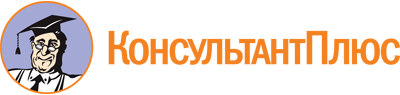 Постановление Правительства РБ от 13.12.2022 N 773
"Об утверждении Порядка организации сезонного или круглогодичного отдыха и оздоровления детей участников специальной военной операции, проводимой на территориях Донецкой Народной Республики, Луганской Народной Республики, Херсонской и Запорожской областей, Украины, в организациях отдыха детей и их оздоровления сезонного или круглогодичного действия Республики Башкортостан"Документ предоставлен КонсультантПлюс

www.consultant.ru

Дата сохранения: 09.01.2023
 N п/пФ.И.О.Степень родстваМесто проживания12N п/пНаименование муниципального района и городского округа Республики БашкортостанКоличество детей участников СВО, чел.Количество детей участников СВО, подлежащих отдыху и оздоровлению в предстоящем году в организациях отдыха детей и их оздоровления сезонного или круглогодичного действия, чел.N п/пДата подачи заявленияФ.И.О. заявителя - одного из родителей (законного представителя)Домашний адрес, Ф.И.О. ребенкаДата рождения ребенкаКатегория ребенкаПримечание (причина исключения ребенка из списка на получение бесплатной путевки)Адрес электронной почты заявителя, телефон12345678Количество детей участников СВО, всего, чел.Всего поступило средств в _____ году, руб.Количество детей участников СВО, направленных в организации отдыха детей и их оздоровления сезонного или круглогодичного действия, чел.Израсходовано средств на организацию отдыха и оздоровления детей участников СВО в организациях отдыха детей и их оздоровления сезонного или круглогодичного действия, руб.Остаток неиспользованных средств, руб.12345